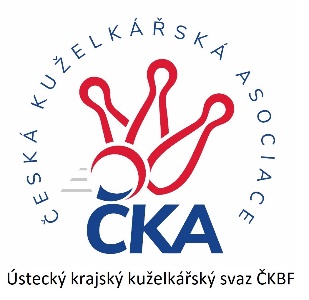         Z P R A V O D A J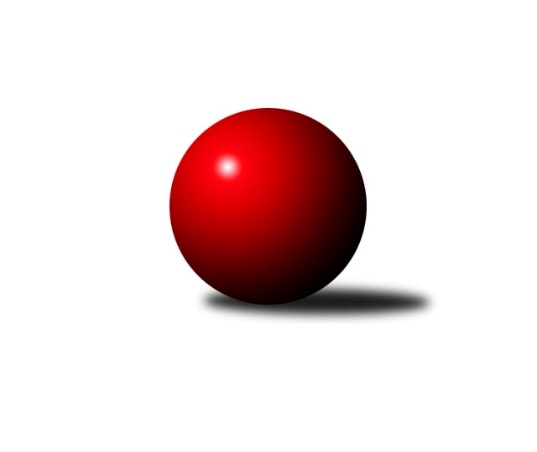 Č.7Ročník 2021/2022	13.11.2021Nejlepšího výkonu v tomto kole: 2520 dosáhlo družstvo: TJ Elektrárny Kadaň BKrajský přebor Ústeckého kraje 2021/2022Výsledky 7. kolaSouhrnný přehled výsledků:SKK Bílina	- SKK Podbořany B	8:0	2508:2281	10.5:1.5	12.11.SK Verneřice B	- TJ Lokomotiva Žatec	1:7	2276:2397	4.0:8.0	13.11.Sokol Ústí nad Labem	- TJ Lokomotiva Ústí n. L. C	5.5:2.5	2446:2322	9.0:3.0	13.11.TJ Elektrárny Kadaň B	- TJ Teplice Letná B	7:1	2520:2425	8.0:4.0	13.11.KO Česká Kamenice	- Sokol Spořice	4:4	2433:2432	6.0:6.0	13.11.Tabulka družstev:	1.	KO Česká Kamenice	6	4	2	0	35.5 : 12.5 	46.0 : 26.0 	 2454	10	2.	TJ Teplice Letná B	6	5	0	1	32.5 : 15.5 	41.5 : 30.5 	 2513	10	3.	Sokol Spořice	6	4	1	1	32.0 : 16.0 	45.5 : 26.5 	 2419	9	4.	SKK Bílina	8	4	1	3	32.0 : 32.0 	51.0 : 45.0 	 2410	9	5.	TJ Elektrárny Kadaň B	7	4	0	3	32.5 : 23.5 	43.0 : 41.0 	 2391	8	6.	TJ VTŽ Chomutov B	6	3	0	3	23.0 : 25.0 	34.5 : 37.5 	 2348	6	7.	SKK Podbořany B	6	3	0	3	22.0 : 26.0 	37.5 : 34.5 	 2407	6	8.	Sokol Ústí nad Labem	7	3	0	4	26.5 : 29.5 	40.5 : 43.5 	 2413	6	9.	TJ Lokomotiva Žatec	6	2	0	4	21.5 : 26.5 	32.5 : 39.5 	 2410	4	10.	TJ Lokomotiva Ústí n. L. C	6	2	0	4	19.5 : 28.5 	33.0 : 39.0 	 2363	4	11.	SK Verneřice B	8	0	0	8	11.0 : 53.0 	27.0 : 69.0 	 2223	0Podrobné výsledky kola:	 SKK Bílina	2508	8:0	2281	SKK Podbořany B	Zdeněk Vítr	 	 207 	 208 		415 	 1:1 	 406 	 	215 	 191		Nela Šuterová	Josef Šíma	 	 195 	 194 		389 	 2:0 	 340 	 	169 	 171		Ladislav Mandinec	Martin Čecho	 	 217 	 209 		426 	 2:0 	 394 	 	199 	 195		Kamil Srkal	Jiří Pavelka	 	 222 	 193 		415 	 1.5:0.5 	 375 	 	182 	 193		Vlastimil Heryšer	Martin Vích	 	 228 	 214 		442 	 2:0 	 393 	 	186 	 207		Radek Goldšmíd	Lukáš Uhlíř	 	 207 	 214 		421 	 2:0 	 373 	 	205 	 168		Vladislav Krusmanrozhodčí: Martin VíchNejlepší výkon utkání: 442 - Martin Vích	 SK Verneřice B	2276	1:7	2397	TJ Lokomotiva Žatec	Daniel Žemlička	 	 205 	 197 		402 	 1:1 	 417 	 	227 	 190		Jiří Jarolím	Hana Machová	 	 166 	 147 		313 	 0:2 	 402 	 	199 	 203		Zdeněk Ptáček ml.	Ladislav Moravec	 	 216 	 170 		386 	 1:1 	 389 	 	188 	 201		Šárka Uhlíková	Pavlína Sekyrová	 	 210 	 205 		415 	 2:0 	 391 	 	202 	 189		Iveta Ptáčková	Miroslav Zítka	 	 195 	 182 		377 	 0:2 	 411 	 	205 	 206		Zdeněk Ptáček st.	Lukáš Zítka	 	 202 	 181 		383 	 0:2 	 387 	 	204 	 183		Lubomír Ptáčekrozhodčí: Milan ŠelichaNejlepší výkon utkání: 417 - Jiří Jarolím	 Sokol Ústí nad Labem	2446	5.5:2.5	2322	TJ Lokomotiva Ústí n. L. C	Josef Málek	 	 206 	 206 		412 	 2:0 	 362 	 	190 	 172		Jaroslav Vorlický	Petr Kunt ml.	 	 185 	 216 		401 	 1:1 	 401 	 	193 	 208		Zdenek Ramajzl	Petr Bílek	 	 227 	 219 		446 	 2:0 	 416 	 	200 	 216		Marcela Bořutová	Jindřich Wolf	 	 166 	 190 		356 	 1:1 	 370 	 	165 	 205		Kristýna Vorlická	Petr Kunt st.	 	 220 	 193 		413 	 1:1 	 421 	 	198 	 223		Jan Zeman	Petr Staněk	 	 215 	 203 		418 	 2:0 	 352 	 	168 	 184		Alexandr Morócrozhodčí: Staněk PetrNejlepší výkon utkání: 446 - Petr Bílek	 TJ Elektrárny Kadaň B	2520	7:1	2425	TJ Teplice Letná B	Nataša Triščová	 	 199 	 224 		423 	 1:1 	 409 	 	217 	 192		David Bouša	Jaroslav Seifert	 	 215 	 188 		403 	 1:1 	 376 	 	175 	 201		Rudolf Březina	Zdeněk Hošek	 	 198 	 210 		408 	 1:1 	 387 	 	206 	 181		Milan Hnilica	Robert Ambra	 	 204 	 226 		430 	 2:0 	 415 	 	201 	 214		Karel Bouša	Barbora Ambrová	 	 224 	 221 		445 	 2:0 	 417 	 	207 	 210		Jindřich Formánek	Antonín Onderka	 	 203 	 208 		411 	 1:1 	 421 	 	188 	 233		Tomáš Čecháčekrozhodčí: Robert AmbraNejlepší výkon utkání: 445 - Barbora Ambrová	 KO Česká Kamenice	2433	4:4	2432	Sokol Spořice	Tomáš Malec	 	 213 	 234 		447 	 1:1 	 420 	 	218 	 202		Milan Černý	Karel Kühnel	 	 188 	 204 		392 	 1:1 	 394 	 	184 	 210		Horst Schmiedl	David Chýlek	 	 189 	 175 		364 	 1:1 	 385 	 	181 	 204		Jiří Wetzler	Miloš Martínek	 	 215 	 190 		405 	 1:1 	 414 	 	199 	 215		Petr Andres	Karel Beran	 	 196 	 214 		410 	 1:1 	 401 	 	201 	 200		Václav Kordulík	Petr Šmelhaus	 	 210 	 205 		415 	 1:1 	 418 	 	209 	 209		Štefan Kutěrarozhodčí: Miloš MartínekNejlepší výkon utkání: 447 - Tomáš MalecPořadí jednotlivců:	jméno hráče	družstvo	celkem	plné	dorážka	chyby	poměr kuž.	Maximum	1.	Pavel Stupka 	SKK Podbořany B	436.67	296.7	140.0	4.0	3/4	(441)	2.	Karel Bouša 	TJ Teplice Letná B	429.25	303.1	126.2	7.3	4/4	(467)	3.	Miloš Martínek 	KO Česká Kamenice	426.00	288.3	137.8	6.4	2/2	(453)	4.	Lubomír Ptáček 	TJ Lokomotiva Žatec	425.75	288.6	137.1	6.3	4/5	(473)	5.	Zdeněk Rauner 	TJ Lokomotiva Ústí n. L. C	425.00	296.6	128.4	7.3	4/5	(463)	6.	Tomáš Malec 	KO Česká Kamenice	424.50	296.5	128.0	5.8	2/2	(447)	7.	Jan Ambra 	TJ Elektrárny Kadaň B	424.00	280.6	143.4	4.2	5/6	(460)	8.	Josef Jiřinský 	TJ Teplice Letná B	423.78	299.6	124.2	6.6	3/4	(439)	9.	David Bouša 	TJ Teplice Letná B	422.33	302.2	120.2	8.0	4/4	(435)	10.	Petr Šmelhaus 	KO Česká Kamenice	421.00	302.0	119.0	6.6	2/2	(428)	11.	Tomáš Čecháček 	TJ Teplice Letná B	419.67	293.8	125.9	7.2	4/4	(474)	12.	Zdeněk Ptáček  st.	TJ Lokomotiva Žatec	419.60	292.9	126.7	5.0	5/5	(432)	13.	Zdeněk Vítr 	SKK Bílina	419.50	286.6	132.9	6.8	4/5	(452)	14.	Petr Andres 	Sokol Spořice	419.30	294.2	125.1	8.7	5/5	(466)	15.	Rudolf Březina 	TJ Teplice Letná B	419.13	291.9	127.3	7.4	4/4	(455)	16.	Josef Málek 	Sokol Ústí nad Labem	417.17	289.2	128.0	5.8	3/4	(436)	17.	Ondřej Šmíd 	TJ VTŽ Chomutov B	416.25	291.8	124.5	10.0	2/3	(452)	18.	Barbora Ambrová 	TJ Elektrárny Kadaň B	415.17	288.8	126.4	5.5	6/6	(465)	19.	Štefan Kutěra 	Sokol Spořice	413.90	290.6	123.3	6.5	5/5	(449)	20.	Jindřich Formánek 	TJ Teplice Letná B	413.17	290.3	122.8	9.4	4/4	(432)	21.	Radek Goldšmíd 	SKK Podbořany B	412.58	292.2	120.4	5.2	4/4	(446)	22.	Petr Staněk 	Sokol Ústí nad Labem	412.00	283.4	128.6	5.5	4/4	(464)	23.	Lukáš Uhlíř 	SKK Bílina	411.38	290.1	121.3	6.0	4/5	(457)	24.	Marcela Bořutová 	TJ Lokomotiva Ústí n. L. C	410.50	284.5	126.0	5.8	4/5	(428)	25.	Václav Tajbl  st.	TJ Lokomotiva Žatec	409.13	291.4	117.8	8.0	4/5	(428)	26.	Lukáš Zítka 	SK Verneřice B	407.60	284.1	123.6	11.4	4/4	(443)	27.	Miroslav Zítka 	SK Verneřice B	406.83	277.7	129.2	7.8	4/4	(447)	28.	Karel Beran 	KO Česká Kamenice	405.60	279.7	125.9	6.2	2/2	(433)	29.	Martin Vích 	SKK Bílina	404.60	279.6	125.0	7.9	5/5	(443)	30.	Petr Kuneš 	Sokol Ústí nad Labem	404.33	285.3	119.0	9.0	3/4	(419)	31.	Iveta Ptáčková 	TJ Lokomotiva Žatec	403.60	287.3	116.3	9.4	5/5	(431)	32.	Oldřich Lukšík  st.	Sokol Spořice	403.25	276.8	126.5	5.3	4/5	(416)	33.	Václav Kordulík 	Sokol Spořice	402.88	275.6	127.3	6.0	4/5	(443)	34.	Robert Ambra 	TJ Elektrárny Kadaň B	402.75	287.4	115.3	8.6	6/6	(430)	35.	Kamil Srkal 	SKK Podbořany B	402.33	273.0	129.3	6.0	3/4	(408)	36.	Petr Kunt  ml.	Sokol Ústí nad Labem	402.19	284.1	118.1	9.6	4/4	(431)	37.	David Chýlek 	KO Česká Kamenice	401.50	278.2	123.3	9.0	2/2	(436)	38.	Karel Kühnel 	KO Česká Kamenice	400.60	286.3	114.3	7.7	2/2	(436)	39.	Zbyněk Vytiska 	TJ VTŽ Chomutov B	399.33	277.7	121.7	9.3	3/3	(417)	40.	Vladislav Krusman 	SKK Podbořany B	396.67	287.1	109.6	10.3	4/4	(449)	41.	Jitka Šálková 	SKK Bílina	396.40	280.8	115.6	7.6	5/5	(434)	42.	Antonín Onderka 	TJ Elektrárny Kadaň B	396.20	278.6	117.6	5.6	5/6	(434)	43.	Leona Radová 	TJ VTŽ Chomutov B	395.83	275.8	120.0	8.4	3/3	(436)	44.	Petr Kunt  st.	Sokol Ústí nad Labem	392.33	273.9	118.4	8.9	3/4	(413)	45.	Zuzana Tiličková 	TJ Lokomotiva Ústí n. L. C	392.25	279.1	113.1	10.3	4/5	(420)	46.	Monika Radová 	TJ VTŽ Chomutov B	390.75	277.4	113.3	9.3	3/3	(411)	47.	Jiří Pavelka 	SKK Bílina	390.50	271.9	118.7	9.6	5/5	(418)	48.	Jindřich Wolf 	Sokol Ústí nad Labem	388.63	273.3	115.4	9.8	4/4	(411)	49.	Pavlína Sekyrová 	SK Verneřice B	388.20	280.7	107.5	8.5	4/4	(415)	50.	Horst Schmiedl 	Sokol Spořice	386.60	276.2	110.4	11.6	5/5	(400)	51.	Kateřina Ambrová 	TJ Elektrárny Kadaň B	385.83	279.5	106.3	9.5	6/6	(418)	52.	Josef Šíma 	SKK Bílina	385.13	273.4	111.8	9.4	4/5	(409)	53.	Filip Prokeš 	TJ VTŽ Chomutov B	384.50	280.5	104.0	11.5	2/3	(430)	54.	Milan Šmejkal 	TJ VTŽ Chomutov B	384.00	269.4	114.6	9.6	2/3	(402)	55.	Vlastimil Heryšer 	SKK Podbořany B	383.00	273.8	109.3	8.5	4/4	(414)	56.	Nataša Triščová 	TJ Elektrárny Kadaň B	382.80	274.4	108.4	12.8	5/6	(423)	57.	Jiří Jarolím 	TJ Lokomotiva Žatec	381.75	273.0	108.8	12.3	4/5	(417)	58.	Jiří Wetzler 	Sokol Spořice	380.60	279.2	101.4	12.0	5/5	(398)	59.	Zdenek Ramajzl 	TJ Lokomotiva Ústí n. L. C	377.90	270.4	107.5	13.4	5/5	(408)	60.	Ladislav Moravec 	SK Verneřice B	375.75	270.3	105.4	12.1	4/4	(404)	61.	Stanislav Novák 	TJ VTŽ Chomutov B	374.67	272.3	102.3	11.3	3/3	(400)	62.	Hana Machová 	SK Verneřice B	340.44	258.9	81.6	18.8	3/4	(370)		Bára Zemanová 	SKK Podbořany B	446.67	302.7	144.0	7.0	1/4	(447)		Jan Zeman 	TJ Lokomotiva Ústí n. L. C	446.00	306.3	139.7	3.7	3/5	(460)		Petr Bílek 	Sokol Ústí nad Labem	436.63	291.1	145.5	3.9	2/4	(446)		Jitka Jindrová 	Sokol Spořice	429.50	291.5	138.0	4.0	2/5	(447)		Milan Schoř 	Sokol Ústí nad Labem	427.00	291.0	136.0	3.0	1/4	(427)		Lenka Nováková 	TJ VTŽ Chomutov B	424.50	287.0	137.5	3.5	1/3	(431)		Nela Šuterová 	SKK Podbořany B	421.50	286.5	135.0	5.3	2/4	(444)		Milan Černý 	Sokol Spořice	420.00	278.0	142.0	4.0	1/5	(420)		Jan Čermák 	TJ Lokomotiva Žatec	420.00	297.0	123.0	12.0	1/5	(420)		Martin Čecho 	SKK Bílina	418.44	293.7	124.8	6.8	3/5	(443)		Pavel Nováček 	Sokol Ústí nad Labem	411.00	295.0	116.0	10.0	1/4	(411)		Jaroslav Seifert 	TJ Elektrárny Kadaň B	403.00	274.0	129.0	4.0	1/6	(403)		Slavomír Suchý 	TJ Lokomotiva Ústí n. L. C	402.67	281.0	121.7	8.0	3/5	(428)		Michal Baša 	SKK Podbořany B	401.00	296.0	105.0	14.0	1/4	(401)		Zdeněk Ptáček  ml.	TJ Lokomotiva Žatec	399.67	284.8	114.8	9.7	3/5	(421)		Kryštof Turek 	SKK Podbořany B	399.25	282.8	116.5	6.8	2/4	(406)		Jitka Sottnerová 	TJ Lokomotiva Ústí n. L. C	396.00	283.0	113.0	10.0	1/5	(396)		Daniel Žemlička 	SK Verneřice B	392.70	268.9	123.8	9.0	2/4	(409)		Ladislav Elis  st.	SK Verneřice B	391.00	288.5	102.5	9.0	2/4	(396)		Jaroslav Vorlický 	TJ Lokomotiva Ústí n. L. C	390.67	276.0	114.7	10.0	3/5	(421)		Šárka Uhlíková 	TJ Lokomotiva Žatec	389.50	283.0	106.5	9.5	2/5	(390)		Zdeněk Novák 	TJ VTŽ Chomutov B	387.00	273.0	114.0	6.0	1/3	(387)		Zdeněk Hošek 	TJ Elektrárny Kadaň B	385.00	284.0	101.0	12.7	3/6	(408)		Milan Hnilica 	TJ Teplice Letná B	382.00	283.0	99.0	13.5	2/4	(387)		Jitka Váňová 	TJ VTŽ Chomutov B	380.00	277.0	103.0	10.0	1/3	(380)		Vlastimil Procházka 	SKK Podbořany B	379.00	268.5	110.5	11.0	2/4	(382)		Rudolf Tesařík 	TJ VTŽ Chomutov B	378.50	272.5	106.0	11.5	1/3	(391)		Veronika Šílová 	SKK Bílina	378.00	265.0	113.0	5.0	1/5	(378)		Vladislav Janda 	KO Česká Kamenice	378.00	270.7	107.3	8.3	1/2	(401)		Lada Strnadová 	TJ Elektrárny Kadaň B	374.00	259.0	115.0	5.0	1/6	(374)		Ladislav Elis  ml.	SK Verneřice B	372.83	266.5	106.3	13.3	2/4	(395)		Pavlína Černíková 	SKK Bílina	371.00	275.0	96.0	6.0	1/5	(371)		Kristýna Vorlická 	TJ Lokomotiva Ústí n. L. C	370.00	263.0	107.0	6.0	1/5	(370)		Jan Chvátal 	KO Česká Kamenice	369.50	260.0	109.5	8.0	1/2	(391)		Ladislav Mandinec 	SKK Podbořany B	364.50	268.5	96.0	10.5	2/4	(389)		Alexandr Moróc 	TJ Lokomotiva Ústí n. L. C	351.50	244.2	107.3	12.7	3/5	(395)		Květuše Strachoňová 	TJ Lokomotiva Ústí n. L. C	345.00	240.0	105.0	10.0	1/5	(345)		Veronika Rajtmajerová 	TJ Lokomotiva Žatec	341.50	250.0	91.5	14.5	2/5	(349)		Pavla Vacinková 	TJ Lokomotiva Žatec	341.00	281.0	60.0	27.0	1/5	(341)Sportovně technické informace:Starty náhradníků:registrační číslo	jméno a příjmení 	datum startu 	družstvo	číslo startu14155	Milan Černý	13.11.2021	Sokol Spořice	1x26569	Kristýna Vorlická	13.11.2021	TJ Lokomotiva Ústí n. L. C	1x25943	Jaroslav Vorlický	13.11.2021	TJ Lokomotiva Ústí n. L. C	3x12473	Jaroslav Seifert	13.11.2021	TJ Elektrárny Kadaň B	1x
Hráči dopsaní na soupisku:registrační číslo	jméno a příjmení 	datum startu 	družstvo	Program dalšího kola:8. kolo19.11.2021	pá	17:00	TJ Lokomotiva Ústí n. L. C - TJ Elektrárny Kadaň B	20.11.2021	so	9:00	TJ Teplice Letná B - KO Česká Kamenice	20.11.2021	so	9:00	Sokol Spořice - TJ VTŽ Chomutov B	20.11.2021	so	9:00	TJ Lokomotiva Žatec - SKK Bílina				-- volný los -- - SK Verneřice B	20.11.2021	so	14:00	SKK Podbořany B - Sokol Ústí nad Labem	Nejlepší šestka kola - absolutněNejlepší šestka kola - absolutněNejlepší šestka kola - absolutněNejlepší šestka kola - absolutněNejlepší šestka kola - dle průměru kuželenNejlepší šestka kola - dle průměru kuželenNejlepší šestka kola - dle průměru kuželenNejlepší šestka kola - dle průměru kuželenNejlepší šestka kola - dle průměru kuželenPočetJménoNázev týmuVýkonPočetJménoNázev týmuPrůměr (%)Výkon1xTomáš MalecČ. Kamenice4473xPetr BílekSok. Ústí113.344461xPetr BílekSok. Ústí4461xTomáš MalecČ. Kamenice111.824472xBarbora AmbrováEl. Kadaň B4451xMartin VíchBílina109.164421xMartin VíchBílina4422xBarbora AmbrováEl. Kadaň B107.624451xRobert AmbraEl. Kadaň B4303xJan ZemanLok. Ústí C106.994211xMartin ČechoBílina4263xPetr StaněkSok. Ústí106.23418